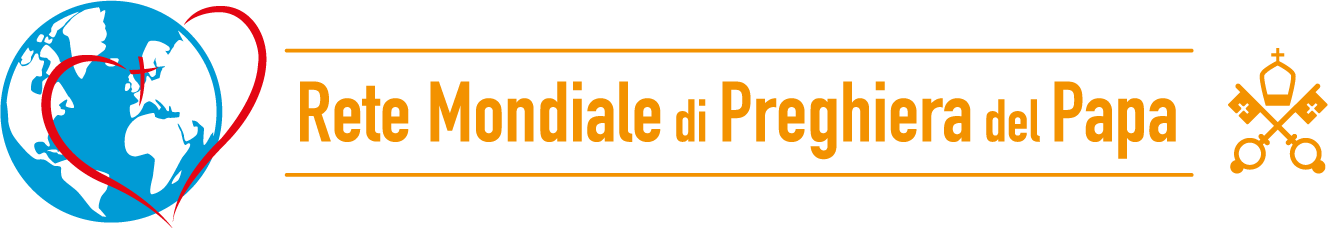 APRILE 2023Intenzione del PapaPreghiamo per una maggiore diffusione di una cultura della non violenza,che passa per un sempre minore ricorso alle armi,sia da parte degli Stati che dei cittadini.Intenzione dei VescoviPreghiamo affinché siano create opportunità di lavoro per i giovani,che consentano loro di realizzare i propri sogniimpegnandosi con coraggio e generosità per un mondo migliore.Intenzione del CleroCuore di Gesù, trafitto e tornato a Vita risorta,colma della Tua grazia il cuore dei Tuoi ministri,perché siano efficaci strumenti di salvezza e speranza.